Table S1: Vaccination History of ParticipantsTable S2: Meta Data and In-/Exclusion Criteria of Controls and PACVS Subjects1By a physician in hospital or general practice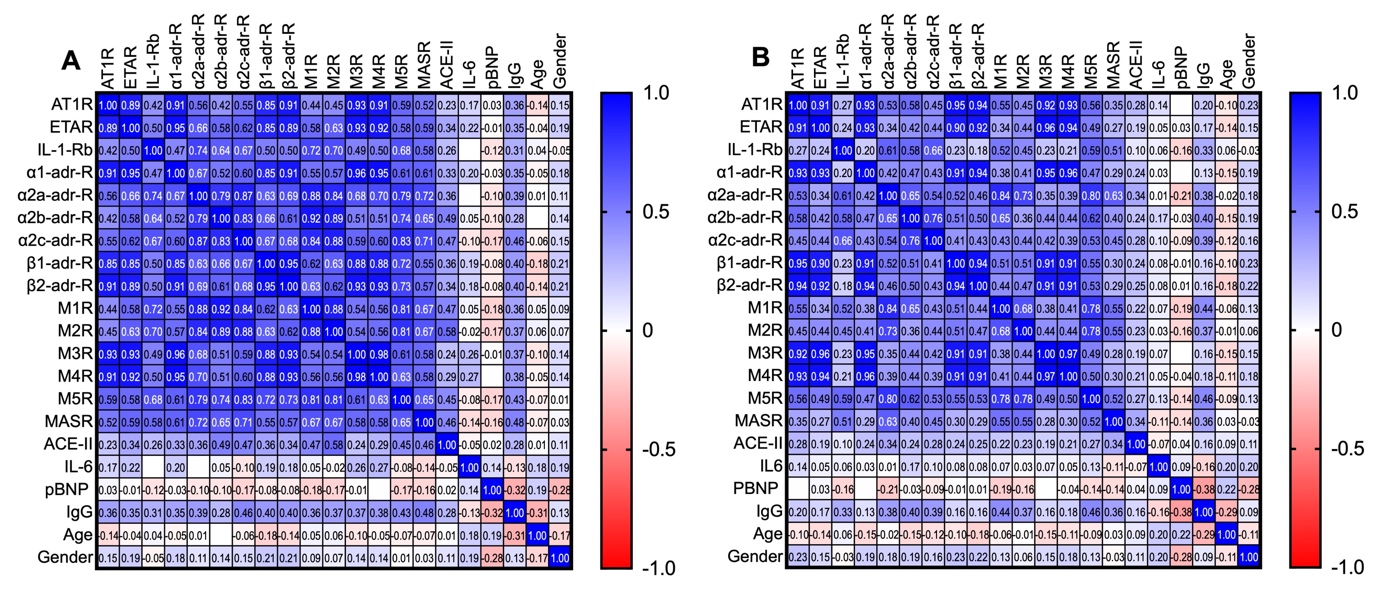 Figure S1. Co-variance of Receptor Antibodies in Serum of healthy Volunteers (n=89): Age, gender and serum values determined 48 h before first (A) and 6 months after second (B) SARS-CoV-2 vaccination (Spikevax, Moderna). Numerical values: Spearmans’s R, values ≥ 0.7 considered significant (p < 0.0001). 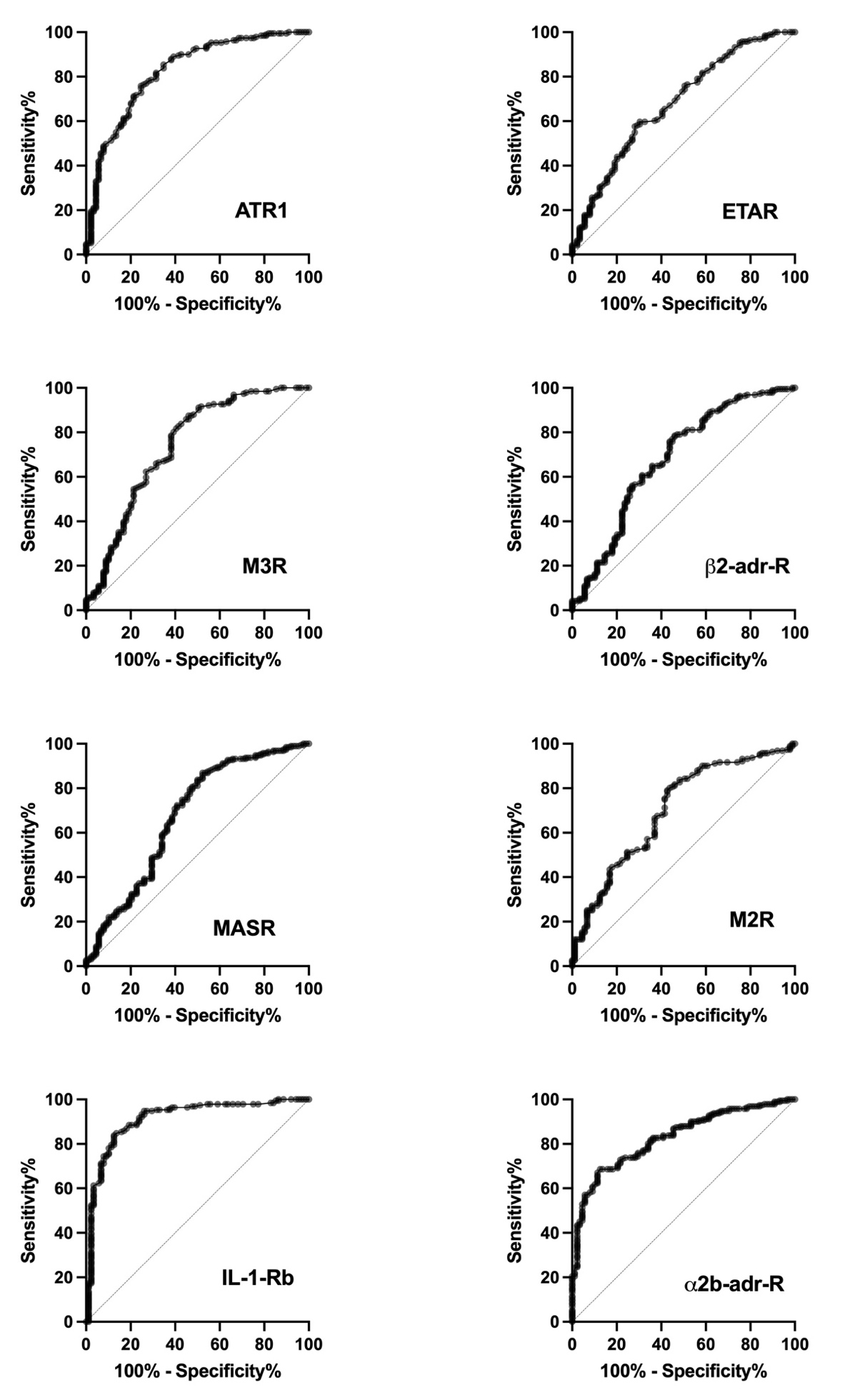 Figure S2. ROC curves of Receptor Antibodies discriminating PACVS Subjects from post-Vaccination Controls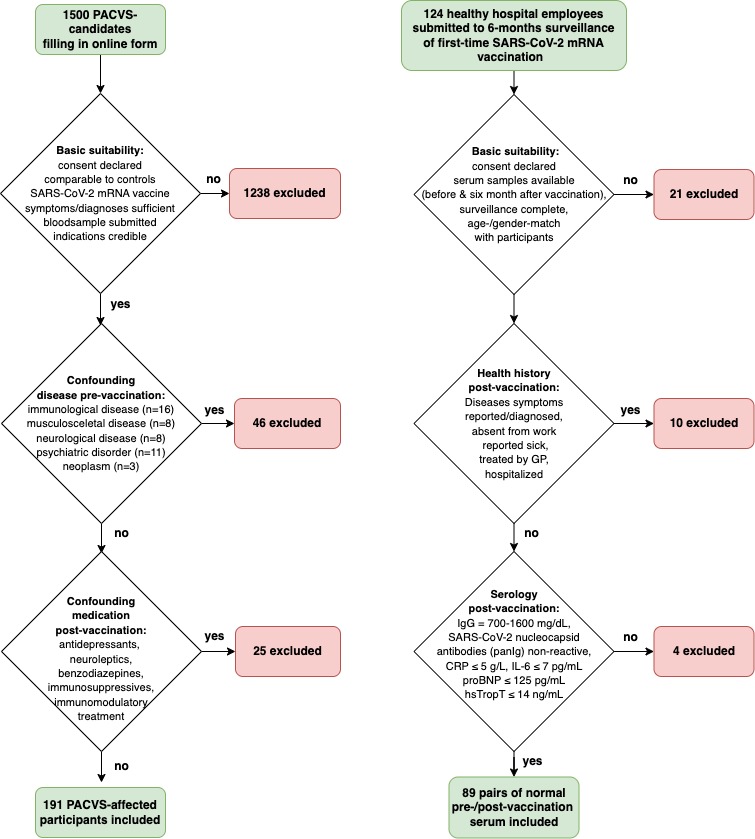 Figure S3. Flow charts of inclusion of study participants (left) and controls (right). In- /exclusion criteria are listed in Suppl. Tab. 1. Serological surveillance of healthy hospital employees used as source for controls as described in [37]NmRNA Vaccination preceeding PACVS OnsetModerna (SpikeVax)32BioNTech (Comirnatry)159Vaccination Cycles before PACVS Onset1 cycle472 cycles963 cycles48Vaccination Regimen before PACVS Onset1x BioNTech2x BioNTech3x BioNTech4172271x Moderna2x Moderna3x Moderna 6116Moderna/ BioNTech2x BioNTech/ Moderna2x Moderna/ BionNTech182Astra-Zeneca/ BioNTechAstra-Zeneca/ ModernaAstra-Zeneca/ 2x BioNTech715Janssen/ BioNTechJanssen/ Moderna31ControlsInclusion:Exclusion:N = 89 , Gender: 71 female, 18 male (p<0.001)Age (years, range/mean/median): 21 - 64, 39/49 (p<0.0001)Initial dual vaccination with Spikevax (Moderna), spaced six weeksMonitoring period: six months after second vaccinationDonation of serum sample 48 h before first and 6 months after second vaccinationDe novo disease symptoms during monitoring period: Immunological/ rheumatological disorders (myalgia, RBV-reactivation, inflammation, arthritis)Cardiovascular disorder (pressure crisis, heart insufficiency, arrhythmia, sinus tachycardia, ischemia)Neurologic disorder (cognitive impairment, peripheral nerve dysfunction, muscular fibrillation or paresis)Other disease or health condition entailing occupational impairment Increased laboratory markers in post-vaccination serum:IL-6 > 7 pg/ml, CRP > 0.5 mg/dl, pBNP > 125 pg/ml, TpT > 11 ng/ml, IgG < 700, >1600 mg/dLSARS-CoV-2 nucleocapsid antibodies indicative of passed SARS-CoV-2 infectionParticipants.Inclusion:Exclusion: N = 191, Gender: 159 females, 32 males (p<0.001)Age (years, range, mean/median): 18 - 66, 40/39 years (p<0.0001)Development of symptoms or disease after SARS-CoV-2 vaccination with mRNA-vaccine (Moderna or Pfizer/BioNTech)Established or suspected diagnosis of syndrome or ≥3 symptoms thereof1Start of symptoms ≥ 1 week after first and/or ≤ 4 weeks after last vaccinationPersistent symptoms for ≥ 5 monthsCompletion of on-line query Donation of serum sample at ≥ 5 months after onset of symptomsDiseases/ syndromes (only included if occurring/diagnosed1 after SARS-CoV-2 vaccination):Myalgic Enzephalomyelitis/Chronic Fatigue Syndrome (ME/CFS)Post-Covid-19/long Covid-19 syndrome in the absence of SARS-CoV-2-infectionPost vaccination syndromePostural Tachycardia Syndrome (POTS)Mastcell activation syndrome (MCAS)Fibromyalgia/chronic pain syndromePeri-/MyocarditisThrombosisSmall fiber neuropathy (SFN)Bell’s palsyGuillain-Barré syndrome (GBS)Vaccine-induced hyperinflammationOther adverse vaccination reactions including herpes zosterIncluded symptoms (≥3):Immunological/ rheumatological disorders (e.g. myalgia, joint pain, swollen/painful lymph nodes)Cardiovascular disorder (e.g. orthostatic intolerance, arrhythmia, sinus tachycardia, palpitations)Neurologic disorder (e.g. cognitive impairment, peripheral nerve dysfunction, sensomotor paresis)Other consensus symptoms of ME/CSF [7] Potentially confounding chronic medication pre- and post-vaccinationanti-psychotic, anti-depressiveimmunosuppressive, anti-proliferative, anti-inflammatoryanti-bioticimmunomodulative treatment after vaccinationPotentially confounding health condition existing before vaccinationimmunological disease (e.g. Post-COVID, Long-COVID, rheumatic diseasemusculoskeletal disease (e.g. ME/CFS, Fibromyalgia, Complex regional pain syndrome)neurological disease (e.g. Multiple Sclerosis, Neuromyelitis Optica spectrum disorders, GBS, Chronic inflammatory demyelinating polyneuropathy (CIPD), Polyneuropathy other origin than CIPD) Psychiatric disorder (e.g. Depression, Anxiety disorder, Post-traumatic stress disorder, Obsessive compulsive disorder)Malignancies, transplantationsSymptoms following other vaccination (incl. non-mRNA SARS-CoV-2 vaccination)